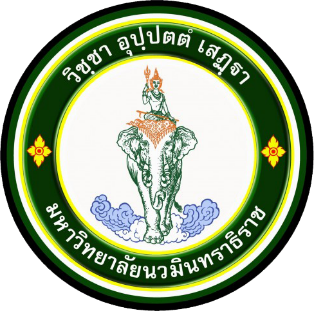 เอกสารขอแต่งตั้งตำแหน่งทางวิชาการฉบับสมบูรณ์ของ ...                                     ในตำแหน่ง ...ด้วยข้อบังคับว่าด้วยตำแหน่งทางวิชาการของคณาจารย์ พ.ศ.​ ๒๕62 ๑ แบบขอรับการแต่งตั้งตำแหน่งทางวิชาการ๒. แบบประเมินคุณสมบัติโดยผู้บังคับบัญชา  ๓. แบบรับรองจริยธรรมและจรรยาบรรณทางวิชาการ๔. ผลประเมินการสอนโดยนักศึกษา5. ผลประเมินการสอนโดยคณะอนุกรรมการประเมินผลการสอน6. ผลการตรวจสอบคุณสมบัติเฉพาะตำแหน่ง ภาระงานสอน เอกสารการสอน     ผลงานวิชาการ โดยคณะอนุกรรมการประเมินผลการสอน7.​ หลักฐานประกอบการตรวจสอบ คุณสมบัติเฉพาะตำแหน่ง8. หลักฐานแสดงภาระงานสอน9. หลักฐานแสดงการปฏิบัติงานตามมาตรฐานภาระงาน10. เอกสารการสอน11. ผลงานทางวิชาการ 